ООО «Страховая компания ЮЖУРАЛ-АСКО»Филиал «АСКО-Центр-Авто» в г. Курске305004, Курск, ул. Чалюшинцеа,14г телефон: (4712) 58-00-85, факс: (4712) 53-43-50ДОГОВОР № 0090 обязательного страхования гражданской ответственности владельцев транспортных средствг. Железногорск	«04»	февраля	2014 г.Общество с Ограниченной Ответственностью «Страховая компания ЮЖУРАЛ-АСКО», именуемое в дальнейшем «Страховщик» в лице директора Железногорского дополнительного офиса Филиала «АСКО- Центр-Авто» ООО «Страховая компания ЮЖУРАЛ-АСКО» Гребень Светланы Владимировны, действующей на основании доверенности № 82 Д/13 от «01» октября 2013 года , с одной стороны , и исполняющего обязанности Главы города Дмитриева Курской области Рябыкина Алексея Васильевича, именуемый в дальнейшем «Страхователь», действующий на основании Устава, с другой стороны, далее совместно именуемые «Стороны» на основании Федерального закона от 25.04.2002г. №40-ФЗ «Об обязательном страховании гражданской ответственности владельцев транспортных средств» и Правил обязательного страхования гражданской ответственности владельцев транспортных средств, утвержденных Постановлением Правительства Российской Федерации от 07.05.2003г. №263 заключили настоящий Договор о нижеследующем:1. Предмет Договора Предметом Договора является предоставление Страховщиком, за обусловленную настоящим Договором страховую премию, гарантий возмещения ущерба, в пределах страховой суммы, третьим лицам (выгодоприобретателям), нанесенного Страхователем в связи с использованием им автотранспортных средств при наступлении дорожно-транспортных происшествий. Договор заключен в порядке и на условиях, установленных законодательством Российской Федерации. Настоящий Договор устанавливает: общие условия взаимодействия и порядок взаиморасчетов Сторон по договорам обязательного страхования гражданской ответственности владельцев транспортных средств. Договор страхования действует на территории Российской Федерации.2. Права и обязанности Сторон Страховщик обязан:Сообщать Страхователю о содержании сведений, необходимых для оформления полисов по обязательному страхованию владельцев транспортных средств.Принять на страхование заявленные Страхователем транспортные средства. Передать Страхователю после оплаты страховой премии, полисы на застрахованные транспортные средства, правила обязательного страхования гражданской ответственности владельцев транспортных средств, перечни представителей Страховщика в регионах, извещения о дорожно - транспортных происшествиях, инструкции по заполнению извещений о ДТП. Возмещать вред, причиненный Страхователем в связи с использованием им автотранспортных средств при наступлении дорожно-транспортных происшествий, жизни, здоровью или имуществу третьих лиц (потерпевшим). Совершать иные действия, предусмотренные Федеральным законом «Об обязательном страховании гражданской ответственности владельцев транспортных средств», Правилами обязательного страхования гражданской ответственности владельцев транспортных средств и Договором обязательного страхования.2.2. Страховщик имеет право: Проверять достоверность представленных Страхователем документов и информации об объекте страхования; Досрочно прекратить действие договора страхования; Самостоятельно выяснять причины и обстоятельства страхового случая; Принимать участие в оформлении документов о дорожно-транспортном происшествии; Проводить осмотр и (или) организовывать независимую экспертизу транспортного средства Страхователя, при использовании которого потерпевшему был причинен вред.2.3. Страхователь обязан: Предоставлять Страховщику сведения, необходимые для оформления полисов по обязательному страхованию владельцев автотранспортных средств.. Своевременно сообщать Страховщику обо всех изменениях застрахованного состава парка транспортных средств. Своевременно предоставлять Страховщику информацию о случаях причинения вреда при использовании застрахованных транспортных Средств, а также документы для установления факта страхового случая и определения размера ущерба. Оплачивать страховую премию, определенную в соответствии со страховыми тарифами, утвержденными Правительством Российской Федерации в сроки, оговоренные в п. 3 настоящего договора. Подтверждать право на предоставление скидки по тарифу (коэффициент Бонус-Малус) предоставлением справки из предыдущей страховой организации об отсутствии выплат или копии страхового полиса за предыдущий период страхования.2.4. Страхователь имеет право: Досрочно прекратить действие договора страхования; Потребовать от Страховщика письменный расчет страховой премии подлежащей уплате.3. Порядок взаимодействия Для заключения договора страхования Страхователь в оговоренный Сторонами срок предоставляет Страховщику список транспортных средств подлежащих страхованию с приложением к нему копий паспортов транспортных средств или свидетельств о регистрации. Дополнительно к списку транспортных средств, подлежащему страхованию, Страхователь сообщает сведения о своей организации (свидетельство о регистрации в налоговом органе, банковские реквизиты с указанием Ф.И.О. руководителя, его должности, наименования документов, уполномочивающих его подписывать договор). Предоставляет Страховщику, доверенность на имя лица, уполномоченного от имени организации выполнять действия, связанные с оформлением необходимых документов по страхованию. На основании предоставленных Страхователем сведений, Страховщик по тарифам, утвержденным Правительством Российской Федерации рассчитывает общую сумму страховой премии,, составляет Опись застрахованных транспортных средств, оформляет, заявление на страхование, договор страхования, выписывает счет на оплату и передает весь пакет документов уполномоченному лицу Страхователя для подписания руководителем и оплаты страховой премии. Страхователь оплачивает страховую премию единовременно, в течении 5 банковских дней, после получения счета на оплату и соответствующего пакета документов. Страховщик после оплаты страховой премии, выписывает и передает уполномоченному лицу Страхователя полисы на застрахованные транспортные средства, правила обязательного страхования гражданской ответственности владельцев транспортных средств, перечни представителей Страховщика в регионах, извещения о дорожно - транспортных происшествиях, инструкции по заполнению извещений о ДТП. Вред, причиненный Страхователем в связи с использованием им автотранспортных средств при наступлении дорожно-транспортных происшествий жизни, здоровью или имуществу третьих лиц (потерпевшим) возмещается Страховщиком в сроки и в пределах, устанавливаемых законодательством Российской Федерации.4. Страховые суммы и страховые премии Страховая сумма, в пределах которой Страховщик обязуется при наступлении каждого страхового случая (независимо от их числа в течение срока действия договора) возместить потерпевшим причиненный вред, в соответствии с Федеральным Законом «Об обязательном страховании гражданской ответственности владельцев транспортных средств» от 25 апреля 2002г. № 40-ФЗ, составляет: в части возмещения вреда, причиненного жизни или здоровью каждого потерпевшего, - не более 160 тыс. рублей; в части возмещения вреда, причиненного имуществу нескольких потерпевших, - не более 160 тыс. рублей; в части возмещения вреда, причиненного имуществу одного потерпевшего, - не более 120 тыс. рублей. Общее количество застрахованных транспортных средств по данному договору, в соответствии с Заявлением на страхование и Описью транспортных средств , которые являются неотъемлемой частью данного Договора, составляет 1 единицу. Общая страховая премия определена в соответствии со страховыми тарифами, установленными Правительством Российской Федерации (Постановление Правительства РФ от 08.12.2005г. № 739, Постановление Правительства РФ от 21.06.2007г. №390, Постановление Правительства РФ от 10.03.2009г. №225) и составляет - 2 513,70 (Две тысячи пятьсот тринадцать) рублей 70 копеек.5. Конфиденциальность По взаимному согласию Сторон в рамках настоящего договора конфиденциальной признается информация, касающаяся предмета договора, порядка исполнения договора, полученных результатов. Стороны обязаны принять все необходимые и достаточные меры для предотвращения разглашения полученной информации третьим лицам. Стороны несут ответственность за достоверность предоставляемой друг другу информации.Порядок разрешения споровСторона, нарушившая свои обязательства по договору путем неисполнения или ненадлежащего исполнения принятых на себя по настоящему договору обязательств, обязуется возместить другой Стороне причиненные таким нарушением убытки в соответствии с действующим законодательством Российской Федерации. Все споры и разногласия по настоящему договору Стороны договорились решать путем переговоров. В случае, если согласие между Сторонами не будет достигнуто, спор подлежит разрешению в соответствии с действующим законодательством Российской Федерации.Срок действия Договора, условия его изменения и расторжения Настоящий договор вступает в действие с момента его подписания и действует до полного окончания сроков страхования, указанных в полисах обязательного страхования гражданской ответственности владельцев транспортных средств, выписанных в исполнение данного договора. Изменение настоящего договора допускается по соглашению Сторон. Настоящий договор может быть расторгнут досрочно, по взаимному соглашению Сторон, выраженному в письменной форме или в порядке и в случаях, установленных действующим законодательством Российской Федерации.Прочие условия Все документы, направляемые в рамках настоящего Договора или в связи с ним, должны быть в письменной форме. Стороны настоящего Договора обязуются незамедлительно уведомлять друг друга об изменении своих адресов, почтовых, платежных, иных реквизитов, номеров телефонов, факсов. Все изменения и дополнения к настоящему договору производятся в письменной форме, действительны после их подписания Сторонами и являются неотъемлемой частью настоящего договора.Приложения:1. Правила обязательного страхования гражданской ответственности владельцев транспортных средств.Реквизиты и подписи СторонСТРАХОВЩИК - Общество с Ограниченной Ответственностью«Страховая компания ЮЖУРАЛ-АСКО»,454091, г. Челябинск, ул. Красная, д.4ООО «Страховая компания ЮЖУРАЛ-АСКО» филиал«АСКО-Центр-Авто» в г. Курске305004, Курск, ул. Челюскинцев, д. 14Железногорский дополнительный офис307170, Железногорск, Энтузиастов, 1аР/с 40701810100100000217 в ОАО «Курскпромбанк»к/с 30101810800000000708, БИК 043807708, ИНН/КПП 7451099235/463243001СТРАХОВАТЕЛЬ - Полное наименование- Администрация города Дмитриева Курской областиАдрес:307500, Курская область, г. Дмитриев, ул. Ленина, д. 45.ИНН 4605004054 КПП 460501001лиц/сч 03443006970 в УФК по Курской области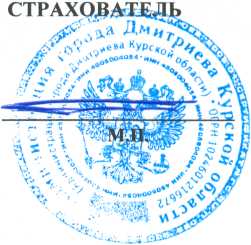 БИК 043807001 ГРКЦ ГУ Банка России по Курской области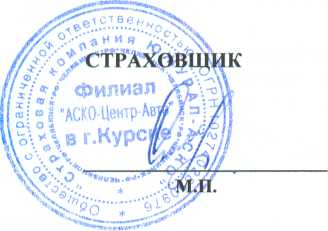 